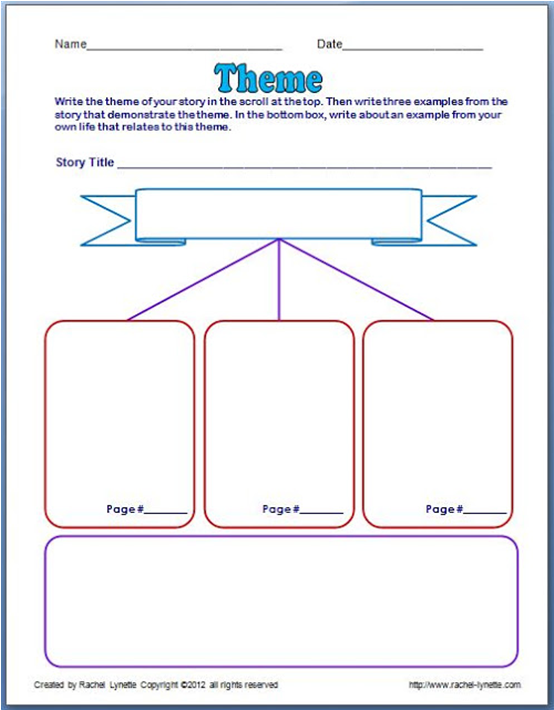 Possible answers: 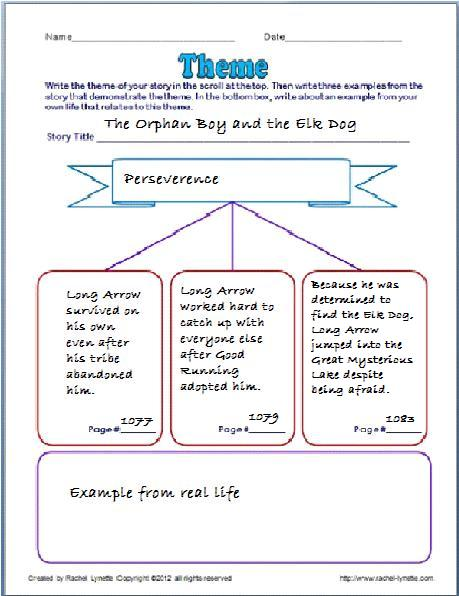 